Структурная и количественная динамика в малом и среднем предпринимательстве муниципального образования «Хиславичский район» Смоленской области за период с 01.04.2023 по 01.04.2024 (по данным Единого реестра малого и среднего предпринимательства)Таблица 1. Количество субъектов МСП в районе в сравнении с другими муниципальными образованиями Смоленской области с 10.04.2023 по 10.04.2024*прирост в % посчитан как среднее значение по Смоленской областиПо данным ФНС России количество субъектов МСП, осуществляющих деятельность на территории муниципального образования «Хиславичский район» Смоленской области за период с 10.04.2023 по 10.04.2024 года увеличилось на 21 ед. (11,5%).  За 2024 год увеличение субъектов МСП наблюдается в 14 муниципальных образованиях. Наибольшее увеличение наблюдается в Хиславичском, Смоленском, Темкинском, Сафоновском и Гагаринском районах. Уменьшение   субъектов МСП наблюдается в 13 муниципальных образованиях.  Наибольшее уменьшение наблюдается в Дорогобужском, Велижском и Шумячском районах. Прирост субъектов МСП составил 59 ед. или 0,7%.Таблица 2. Динамика количества субъектов МСП в районе в разрезе категорий хозяйствующих субъектовКак видно из представленной таблицы за январь - март 2024 года в муниципальном образовании «Хиславичский район» Смоленской области количество юридических лиц МСП осталось неизменным, а количество индивидуальных предпринимателей увеличилось на 13 ед. (8,3%).За прошедший календарный год (с апреля 2023 г. по апрель 2024 г.) наблюдается увеличение числа юридических лиц на 6 ед. или 22,2% и увеличение числа индивидуальных предпринимателей (микро предприятий) на 15 ед. или на 9,7%.График 1. Динамика количества субъектов МСП в муниципальном образовании «Хиславичский район» Смоленской области за период 10.04.2023-10.04.2024Согласно графику, построенному по данным Единого реестра субъектов малого и среднего предпринимательства, динамика прироста количества ИП и ЮЛ с апреля 2023 по апрель 2024 года значительно не изменялась. Только в апреле 2024 года количество ИП выросло на 10 ед. Темп прироста количества ИП может быть связан с растущей популярностью применения статуса плательщика налога на профессиональный доход (самозанятость) среди физических лиц, осуществляющих коммерческую деятельность. Благодаря простой регистрации и невысокой налоговой нагрузке большое количество предпринимателей предпочитает этот режим регистрации классическому.График 2. Структура малого и среднего предпринимательства в муниципальном образовании по видам деятельностиЗа 2024 год существенных изменений в структуре малого и среднего предпринимательства по видам деятельности не произошло. 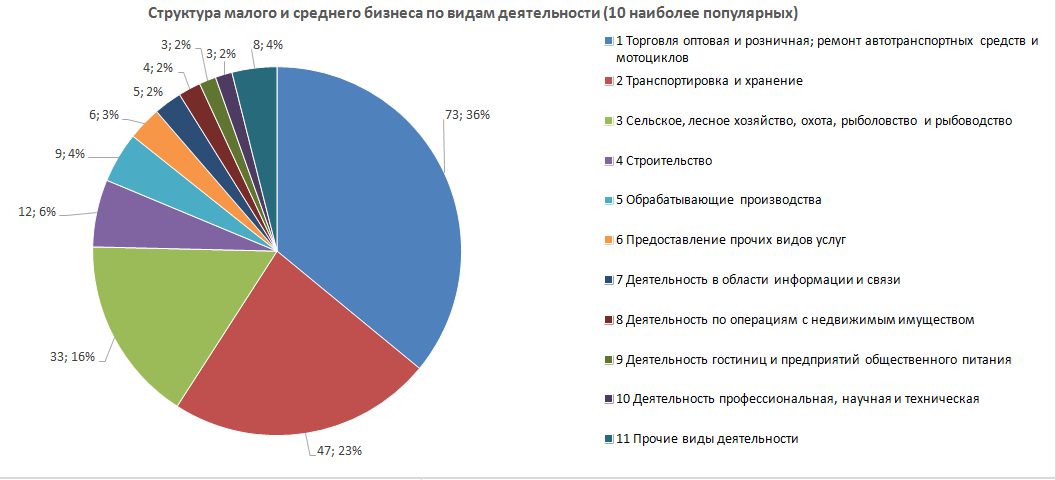 Таблица 3. Структура малого и среднего предпринимательстваВ муниципальном образовании по видам деятельностиПо данным Единого реестра субъектов МСП по отраслям, в которых отмечено увеличение числа занятых субъектов МСП с начала года, стали: торговля оптовая и розничная; ремонт автотранспортных средств и мотоциклов (+4 ед. или 5,8%), транспортировка и хранение (+3 ед. или 6,82 %) и сельское, лесное хозяйство, охота, рыболовство и рыбоводство (+3 ед. или 10%)Краткие итогиЗа анализируемый период 2024 года динамика количества субъектов МСП, осуществляющих деятельность в муниципальном образовании «Хиславичский район» Смоленской области, соответствовала тенденциям других регионов Центрального федерального округа. В результате ежегодного обновления по состоянию на 10.04.2024 количество зарегистрированных субъектов МСП повысилось на 13 ед. (6,84%)Структура малого и среднего предпринимательства по видам экономической деятельности не претерпела существенных изменений, наиболее популярными видами деятельности являются: торговля оптовая и розничная, ремонт автотранспортных средств и мотоциклов; транспортировка и хранение; сельское, лесное хозяйство, охота, рыболовство и рыбоводство.№Муниципальные образования Смоленской области10.04.202310.01.202410.04.2024Прирост за год, ед.Прирост за год, %Велижский р-он224211213-11-4.9%Вяземский р-он2 4522 4122 472200.8%Гагаринский р-он1 4531 4791 502493.4%Глинковский р-он91909211.1%Демидовский р-он29929330120.7%Дорогобужский р-он646610613-33-5.1%Духовщинский р-он367360364-3-0.8%Ельнинский р-он246238241-5-2.0%Ершичский р-он134128131-3-2.2%Кардымовский р-он24924325562.4%Краснинский р-он41040541110.2%Монастырщинский р-он190191187-3-1.6%Новодугинский р-он190182188-2-1.1%Починковский р-он603580593-10-1.7%Рославльский р-он1 7641 7401 776120.7%Руднянский р-он854820837-17-2.0%Сафоновский р-он1 5531 5891 612593.8%Смоленский р-он2 5162 6122 7061907.6%Сычёвский р-он241234235-6-2.5%Тёмкинский р-он13113813875.3%Угранский р-он274257266-8-2.9%Хиславичский р-он1821902032111.5%Холм-Жирковский р-он19119019210.5%Шумячский р-он157154150-7-4.5%Ярцевскийр-он1 8221 7661 814-8-0.4%г. Десногорск54654955481.5%г. Смоленск20 85120 47220 873220.1%Всего по Смоленской области*Всего по Смоленской области*38 63638 13338 9192830.7%Категория МСП10.04.202310.01.202410.04.2024Прирост с начала года, ед.Прирост с начала года, %Юридические лица27333300микро24303000малые33300средние00000ИП155157170138,3микро154156169138,3малые11100средние00000Всего182190203136,8Раздел ОКВЭД2Виды деятельности по ОКВЭД201.01.202401.04.2024Прирост, ед.Прирост, %Раздел АСельское, лесное хозяйство, охота, рыболовство и рыбоводство3033310.00%Раздел BДобыча полезных ископаемых2200.00%Раздел CОбрабатывающие производства9900.00%Раздел DОбеспечение электрической энергией, газом и паром; кондиционирование воздуха0000.00%Раздел EВодоснабжение; водоотведение, организация сбора и утилизации отходов, деятельность по ликвидации загрязнений0000.00%Раздел FСтроительство111219.09%Раздел GТорговля оптовая и розничная; ремонт автотранспортных средств и мотоциклов697345.80%Раздел HТранспортировка и хранение444736.82%Раздел IДеятельность гостиниц и предприятий общественного питания3300.00%Раздел JДеятельность в области информации и связи45125.00%Раздел KДеятельность финансовая и страховая1100.00%Раздел LДеятельность по операциям с недвижимым имуществом4400.00%Раздел MДеятельность профессиональная, научная и техническая3300.00%Раздел NДеятельность административная и сопутствующие дополнительные услуги3300.00%Раздел OГосударственное управление и обеспечение военной безопасности; социальное обеспечение0000.00%Раздел PОбразование1100.00%Раздел QДеятельность в области здравоохранения и социальных услуг1100.00%Раздел RДеятельность в области культуры, спорта, организации досуга и развлечений0000.00%Раздел SПредоставление прочих видов услуг56120.00%Раздел TДеятельность домашних хозяйств как работодателей; недифференцированная деятельность частных домашних хозяйств по производству товаров и оказанию услуг для собственного потребления0000.00%Раздел UДеятельность экстерриториальных организаций и органов0000.00%ИТОГОИТОГО190203136.84%